Clerk to the Council:							       	             	            12 Churchill RiseSarah Gaeta										     Chelmsford			Essex  CM1 6FDTel: 07307 891134Email: greatbraxtedpc@gmail.com 3rd September 2021To:  Members of Great Braxted Parish CouncilYou are hereby summonsed to attend THE PARISH COUNCIL MEETING TO BE HELD AT THE PAVILION ON THURSDAY 9TH SEPTEMBER 2021 AT 8.00 PMfor the purpose of transacting the following business: 							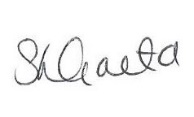 Clerk to the Council A G E N D A1. Apologies for absence 2. Minutes of the Parish Council Meeting Extraordinary meeting held on 28th July 2021 [to be taken as read and signed as a correct record by the Chairman]. 3. Declarations of Interest (existence and nature) With regards to items on the Agenda. Councillors are reminded that the code of conduct that took effect from 1st July 2012 provides that should they have a disclosable pecuniary interest in any matter under discussion, they should speak only in the public session, then withdraw from the room and not seek to influence a decision about the matter. 4. Maldon District Councillor Update5. Public Participation Session With respect to items on the Agenda and other matters that are of mutual interest.  6. PlanningTo note the Parish Council’s response to planning applications considered outside of a meeting and circulated via email (in accordance with Council Resolution 20/15.2):6.1 21/00741/HOUSE – Car port at Sunnymeade, Braxted Park Road, Great Braxted.  No objection.6.2 21/00759/FUL – Demolition of garage and construction of single storey one bedroom dwelling with associated car parking at 1 Village Farm Cottages, Tiptree Road, Great Braxted.  No objection (majority).To consider the planning applications below and any planning applications submitted and published on the MDC planning website between the circulation of this agenda and the meeting:6.4 21/00820/HOUSE – Detached double garage at Shrub Hill Farm, Maldon Road, Tiptree.6.5 21/00765/FUL – Extension to link bar, install windows, change of use of agricultural barn to light industrial and storage purposes at Old Orchard Barn, Lea Lane, Great Braxted.7. Finance 7.1 To note the following payments made outside of the meeting schedule:(a) To Councillor Kane as reimbursement of the Braxted Bulletin printing costs of £165.50 (July and August) from the microgrant fund – see minute reference 21/25.1.(b) To Councillor Knapman as reimbursement for printing costs of the fundraising flyer of £24.00 + VAT (from the playground project funds), approved under Financial Regulation 4.1.(c) To Councillor Knapman as reimbursement for the cost of additional playground/field signs of £82.50 + VAT, approved under Financial Regulation 4.1.7.2 To approve the allocation of a further £1,000 to the playground project (in addition to the £5,000 previously agreed) from the £10,000 rate relief grant.  These funds will be redirected from the Braxted in Bloom project.7.3 To agree to pay the VAT element for the playground project out of general reserves.8. Environment8.1 To consider the commercial use of the Pavilion field and any charges, terms and conditions that may be levied.  This will include the use by the Cricket Club.8.2 To consider granting permission for a fundraising event to be held on 13th November 2021 with partial use of the field.8.3 To receive an update on the Braxted in Bloom project.8.4 To decide if an application for trees will be made to the Woodland Trust and to identify appropriate locations/species.  Free Trees for Schools and Communities - Woodland Trust8.5 To consider whether to extend the Trucam service beyond the initial 6 months agreed.8.6 To consider the hedge cutting quotes received and appoint a contractor if works are agreed.8.7 To consider the purchase of a mower and storage facility.8.8 To consider submitting an application to the Local Highways Panel for traffic calming measures in Tiptree Road.9. Queen’s Jubilee 2022To consider what commemorations will be held for the Queen’s Platinum Jubilee, including planting a tree under 8.4 above.10. Accounts for PaymentTo agree the accounts for payment for the period between 29th July 2021 and 9th September 2021.11. General Announcements